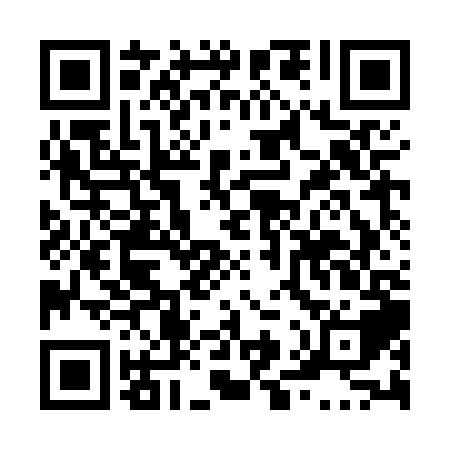 Ramadan times for Glenmount, Ontario, CanadaMon 11 Mar 2024 - Wed 10 Apr 2024High Latitude Method: Angle Based RulePrayer Calculation Method: Islamic Society of North AmericaAsar Calculation Method: HanafiPrayer times provided by https://www.salahtimes.comDateDayFajrSuhurSunriseDhuhrAsrIftarMaghribIsha11Mon6:146:147:351:265:287:187:188:3812Tue6:126:127:331:265:297:197:198:4013Wed6:116:117:311:255:317:207:208:4114Thu6:096:097:291:255:327:227:228:4315Fri6:076:077:281:255:337:237:238:4416Sat6:056:057:261:255:347:247:248:4517Sun6:036:037:241:245:357:267:268:4718Mon6:016:017:221:245:367:277:278:4819Tue5:595:597:201:245:377:287:288:5020Wed5:575:577:181:235:387:297:298:5121Thu5:555:557:161:235:397:317:318:5222Fri5:535:537:141:235:407:327:328:5423Sat5:515:517:131:235:417:337:338:5524Sun5:495:497:111:225:427:357:358:5725Mon5:475:477:091:225:437:367:368:5826Tue5:455:457:071:225:447:377:379:0027Wed5:425:427:051:215:457:387:389:0128Thu5:405:407:031:215:467:407:409:0329Fri5:385:387:011:215:467:417:419:0430Sat5:365:366:591:205:477:427:429:0631Sun5:345:346:571:205:487:447:449:071Mon5:325:326:561:205:497:457:459:092Tue5:305:306:541:205:507:467:469:103Wed5:285:286:521:195:517:477:479:124Thu5:265:266:501:195:527:497:499:135Fri5:245:246:481:195:537:507:509:156Sat5:215:216:461:185:547:517:519:167Sun5:195:196:441:185:557:527:529:188Mon5:175:176:431:185:557:547:549:199Tue5:155:156:411:185:567:557:559:2110Wed5:135:136:391:175:577:567:569:23